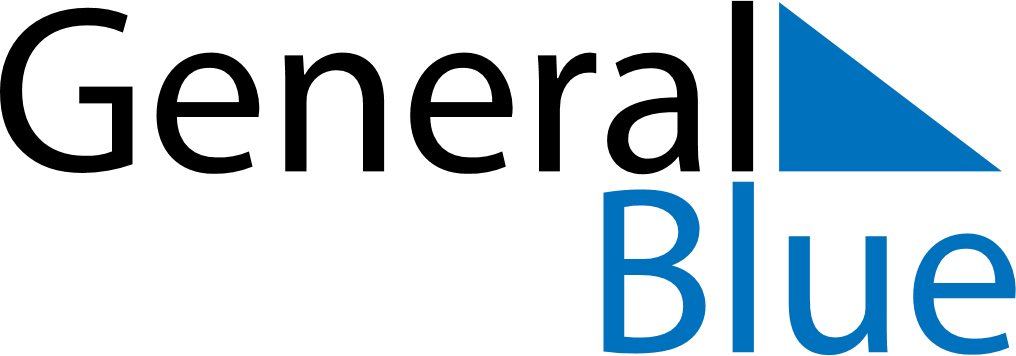 Weekly CalendarJune 23, 2024 - June 29, 2024Weekly CalendarJune 23, 2024 - June 29, 2024Weekly CalendarJune 23, 2024 - June 29, 2024Weekly CalendarJune 23, 2024 - June 29, 2024Weekly CalendarJune 23, 2024 - June 29, 2024Weekly CalendarJune 23, 2024 - June 29, 2024SundayJun 23MondayJun 24MondayJun 24TuesdayJun 25WednesdayJun 26ThursdayJun 27FridayJun 28SaturdayJun 296 AM7 AM8 AM9 AM10 AM11 AM12 PM1 PM2 PM3 PM4 PM5 PM6 PM